Sugarloaf Senior HighPersonal Development Course Evaluation and outline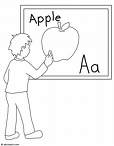 Mrs. Chandler- Shelley.Chandler@nbed.nb.caThis is a one semester course which will finish in June 2023. This is a tentative schedule, subject to change. The course will focus on the following Personal Development topics:
1. Personal Development/Management
 	Self-Concept
          Communication Skills
          Self-Awareness
          Responsible Choices
          Suicide Prevention
2. Human Development/Sexual Health
 	Healthy Relationships
 	Sexual Health and Well Being
 	Sexual Orientation and Gender Identity
3. Lifelong Learning/Work planning
 	Values
 	Goal Setting
 	Labor Market
 	Employability Skills / Soft Skills
  	 4. Life/work building process	Career/job search skills	Risk taking and positive attitude	Services and initiatives to transition from school to work	The importance of volunteering	Life/work balanceUnforeseen circumstances may require modification of this plan for an individual student.Expectations:Course material coveredStudents are responsible for obtaining any work covered (including homework) during absences.Late Assignment Policy:Any assignment that is not handed in on the due date will lose 20% of its value per day for the first four days. On the fifth day the assignment will be worth zero.Missed Evaluations:Any evaluations that are missed will be made up as soon as you return to class.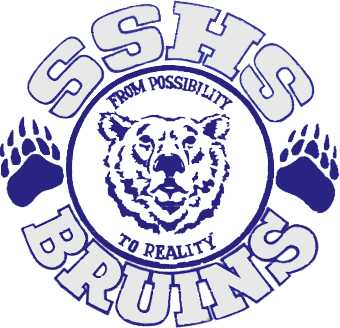 G.C.O. 1.0 Students will develop a positive self-concept and the skills necessary to interact effectively with others.20%G.C.O. 2.0 Students acquire the knowledge and skills required to make healthy choices related to sexual health.20%G.C.O. 3.0 Students will locate, evaluate and effectively use life/work information.20%G.C.O. 4.0 Students will engage in the life/work building process.20%Exam/final project20%